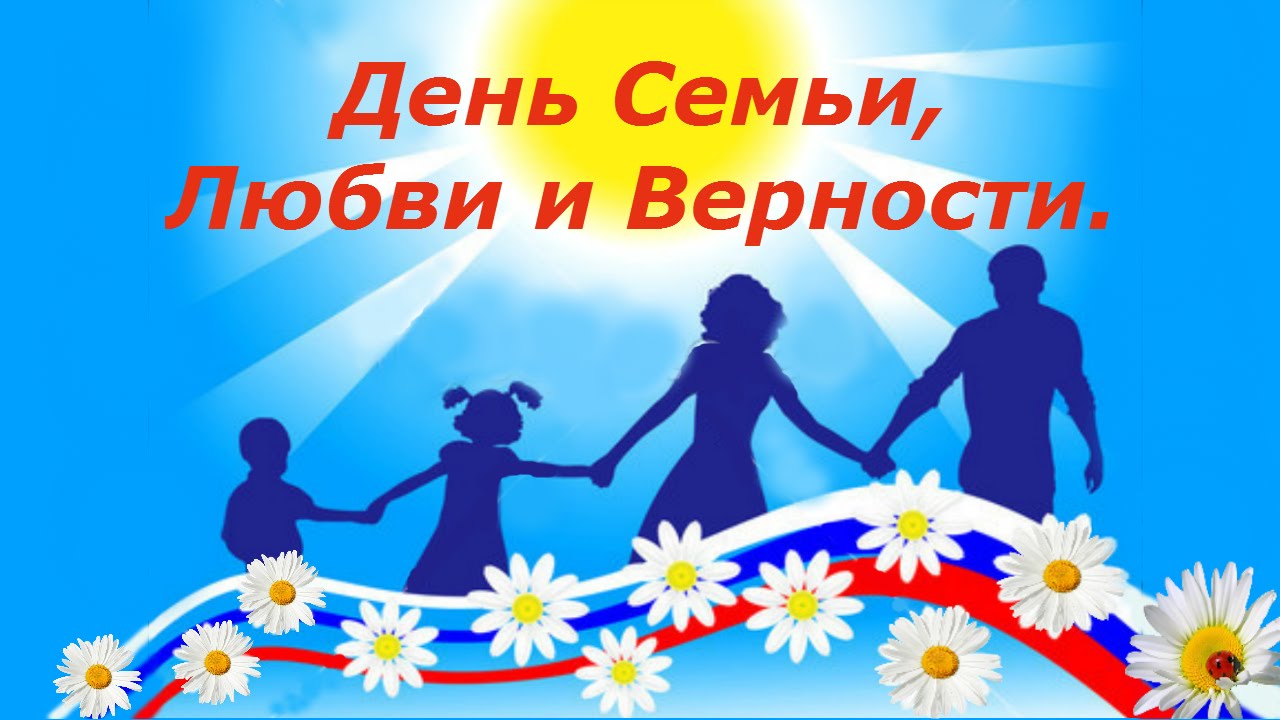           Вот уже более семи сотен лет Русская православная церковь вспоминает в этот день святых — благоверных князя Петра и княгиню Февронию Муромских — покровителей любви и семейного счастья. Сначала этот праздник был мало известен, но в последние годы о нем узнает все больше и больше людей. А у всякого праздника есть своя история, свой смысл, своя духовная направляющая сила. Родившаяся в глубине веков легенда о двух влюбленных и по сей день является глотком свежего, чистого воздуха. Предание гласит.          Во славном городе Муроме княжил Павел. И был у него брат, Петр. Случилась у Павла беда… Стал прилетать к его жене змей. Пожаловалась она мужу своему, а Павел наказал ей выведать у змея тайну его смерти. И рассказал змей, что суждена ему смерть «от Петрова плеча да Агрикова меча». И решился Петр помочь брату – уничтожить змея проклятого. Взмахнул мечом, и поразил супостата. Но забрызгал змей Петра своей ядовитой кровью, и покрылось тело его струпьями и язвами. Никто не мог исцелить Петра от тяжкой болезни. Смирился Петр, приготовился умирать.          Но Господь надоумил его: дескать, есть в рязанских землях девушка, которая может его исцелить. Нашли слуги князя девушку, которую звали Феврония. И сказала она, что может исцелить князя, и ничего не просит в награду, но после выздоровления своего князь должен взять ее в жены, иначе лечение не подействует. Согласился князь. И после исцеления своего взял в жены Февронию.         Прошли годы их жизни в любви и согласии. Они скончались в один день и час, каждый в своей келье. Похоронили святых супругов вместе около соборной церкви Рождества Пресвятой Богородицы, и всякий верующий обретал здесь щедрое исцеление. Так гласит легенда.        Но легенда легендой, а в 1552 году Муромские супруги были канонизированы как русские святые, а день 25 июня по старому стилю (8 июля — по новому стилю) стали считать днем их памяти. До сих пор сохраняются предания о беззаветной любви и преданности этих двух людей.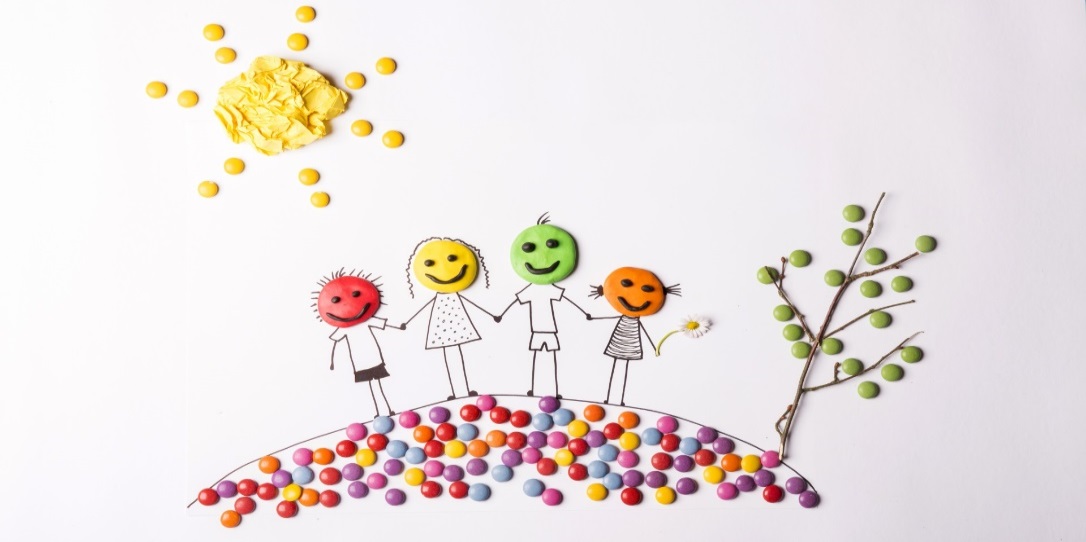 Викторина1. Чем обмениваются новобрачные в ЗАГСе?а) Кольцами;б) Фотографиями;в) Телефонами;г) Рукопожатиями.2. Что по традиции гости кричат на свадьбе молодожёнам, чтобы увидеть их целующимися?а) Сладко!б) Горько!в) Кисло!г) Остро!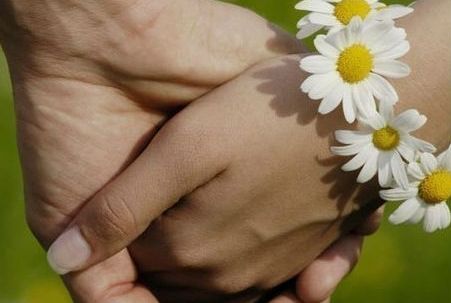 3. Что в известной русской сказке пустил царевич, желая найти хорошую невесту?а) Пулю;б) Стрелу;в) Копьё;г) Бумеранг.4. В последнее воскресенье какого месяца в РФ отмечается День матери?а) Февраль;б) Март;в) Сентябрь;г) Ноябрь.5.  В каком месяце отмечается День Петра и Февронии - Всероссийский день семьи, любви и верности?а) Февраль;б) Май;в) Июль;г) Март.(8 июля.)6. Какой цветок является символом нового праздника - Всероссийского дня семьи, любви и верности (Дня Петра и Февронии)?а) Роза;б) Незабудка;в) Ромашка;г) Лилия.(Дарите ромашки своим любимым в этот замечательный день.)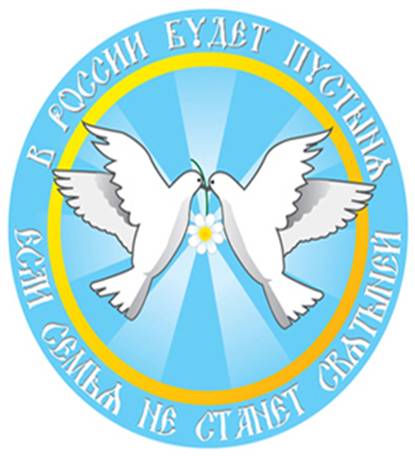 7. В какой майский день отмечается Международный день семьи?а) 1 мая;б) 8 мая;в) 15 мая;г) 25 мая.8. До какого события, согласно поговорке, должна зажить любая травма человека?а) До помолвки;б) До регистрации;в) До свадьбы;г) До первого свидания.9. Каким орденом в СССР награждали многодетных матерей?а) «Трудовой славы»;б) «Мать-Героиня»;в) «За личное мужество»;г) «Дружбы народов».(С 1944 года почетное звание матерей, родивших и воспитавших 10 и более детей. Ныне подобную награду пытаются возродить.)10. Как звали бога славяно-русской мифологии, родоначальника жизни, покровителя семьи и дома?а) Род;б) Число;в) Падеж;г) Склонение.11. В каком городе находится единственный в мире в мире Музей материнства?а) Лондон;б) Рим;в) Афины;г) Венеция. 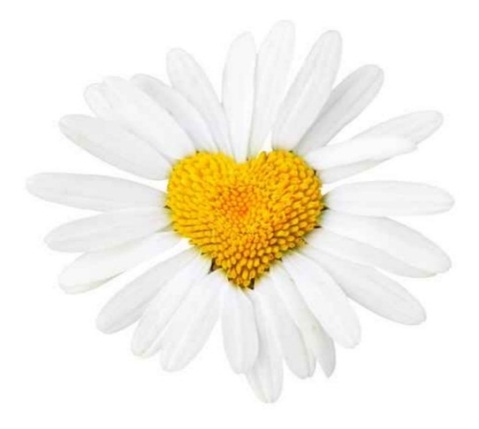 